Тема урока: «Цветковые и хвойные растения». «Цветковые и хвойные растения» - это первый урок в разделе «Разнообразие растений». По типу урок является изучение нового, так как включает в себя следующие этапы: проверка домашнего задания, повторение, изучение нового, закрепление, обобщение и систематизация знаний и умений.Дидактические задачи:- повторить материал о лиственных и хвойных растениях изученный в 1 классе, научиться отличать деревья, кустарники и травянистые       растения;- обсудить с детьми отличительные признаки цветковых и хвойных  растений;- ввести понятия хвойные и цветковые растения;- выделить основные признаки хвойных и цветковых растений; - продолжить учить детей работать с книгой, словарем, картами;-  продолжить формирование обще учебного умения высказывать свое мнение, суждение по результатам сравнения (на примере сравнения и выделения существенных признаков растений разных групп), формирование самостоятельности и активности, привитие интереса к изучаемому предмету, воспитание любви к родному краю.Р.- Регулятивные УУД       К. -Коммуникативные УУД     П. -Познавательные УУД      Л. -Личностные УУД.   Литература:Королева Г.М. Урок окружающего мира в 3-м классе «рост и развитие растений»: [Электр. ресурс] – URL: [http://festival.1september.ru/articles/565873/]. Гаврилова В.В. Урок окружающего мира УМК «Перспективная начальная школа»: «Цветковые и хвойные растения»: [Электр. ресурс] – URL: [http://festival.1september.ru/articles/41771ЭтапыурокаУУДДеятельность учителяДеятельность ученикаРезультат1.Мотивация к учебной деятельности2.Повторение пройденного материалаР.Л.К. П.Л.Приветствует обучающихся, проверяет их готовность и настрой на работу.Долгожданный дан звонок –Начинается урок.Каждый день – всегда, везде,На занятиях, в игре,Смело, чётко говоримИ тихонечко сидим.1 слайд.  Закройте глаза, послушайте музыку и представьте себе, что вы очутились в лесу.  Откройте глаза, что услышали, представили? (звуки птиц,  шум деревьев)А что растет в лесу? (деревья, цветы, трава),  а как можно все это назвать? (растения)2 Слайд.  Так вот тема нашего урока, это цветковые и хвойные растения.  Как вы думаете, что сегодня на уроке будем изучать?  (растения). А из чего состоит растение?  Сейчас я вам предлагаю поработать  с карточкой, вам необходимо дополнить необходимые части растения и подписать их.  3 Слайд. Потом меняются с соседом по парте (знак + правильный ответ), проверка на слайде. Поднимите руки кто правильно выполнил задание? Молодцы, жетоны кто правильно справился с заданием. 4 слайд. Скажите ребята, а какую роль в жизни человека играет лес? Я  предлагаю вам разгадать кроссворд по этой теме (за правильный ответ жетон).  Какое слово получилось? (растения), Молодцы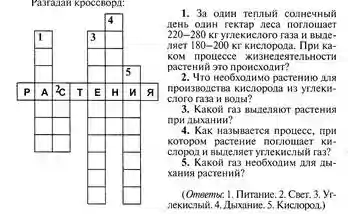  - Какая часть  растения отвечает за питание, свет, дыхание (корень, стебель, листья)5 слайд. А на, какие группы делятся растения? (деревья, кустарники, травянистые растения). Молодцы. - Чем они различаются друг от друга? (ствол, стволики, стебель).- А в чем сходство между ними?  (есть листья, цветут,  дают плоды)- Как предполагаете, как называют  растения, которые цветут? (цветковые).  -  Кто может дать понятие, что же такое цветковые растения? -  А теперь откройте учебники на с. 73.Приветствуют учителя, проверяют свою готовность к урокуВыполняют задания по карточкам.Разгадывают кроссворд. Работа в парах. Взаимопроверка. Проверка готовности обучающихся, их настроя на работу. Психологический настрой.Повторение и закрепление пройденного материала.Оценивание результата выполненного задания             3.Формулировка темы урока, постановка цели4.Изучение нового.5.Физ.минутка7.Итог8.Домашнее заданиеР.П. К.Р.К.Р. П. Прочитайте,  то, что выделено, синим цветом.  Значит, цветковые растения это те растения, которые цветут, дают плоды и семена.  - Давайте в словаре найдем понятие цветковые растения, стр. 127, прочитайте. 6 Слайд - Как вы думаете, а  о  каких растениях говорят, что они цветковые? (деревья, кустарники, травы, у которых в результате развития получаются цветки). – Что они образуют после цветения? (плод с семенами).- Откройте учебник на стр. 74 7 Слайд - Назови, какое дерево, какой кустарник и какая трава здесь изображены на рисунке? (дерево-груша, кустарник-шиповник, травянистое растение - горох)- Рассмотрите плоды груши.- Что внутри плода?  (семена), что мы потом можем с семенами сделать? (посадить), что в дальнейшем получится?  (Снова вырастит растение) - Давайте подведем итог, какие растения называют цветковыми?  - Физ. пауза  (елочка)- Елочка – это цветковое растение? (нет, потому что у нее нет цветков)- А что у нее вместо цветков? (хвоинки)- Рассмотрите у вас на столах лежит гербарий хвойных растений,  что вы видите? -  Дайте понятие, что такое хвойные растения? - Слайд 8 у хвойных растений есть семена (нет)- Давайте прочитаем в словаре понятие, стр. 127  - Слайд 9 - Кто назовет, какие отличительные признаки  имеют цветковых растений и хвойных растений. - Как будем отличать цветочные растения от хвойных? (по листьям, стволу, цветкам, плодам). Молодцы. - Сейчас у вас на столах лежит карточка, я предлагаю вам выполнить задание  по теме которую мы сегодня разобрали, вам нужно будет Подписать  части растений и отнеси каждую часть к нужной картинке, соединив  стрелками.Комментированное выставление оценок.- Расскажите по схеме, чему научились на уроке.                       знаюЯ                    запомнил                        смог                                                                               чувствовал себя на уроке Запись и пояснение домашнего задания. (Учебник с.73-75. Рабочая Работают с учебником.Группируют растения по группам, называют отличительные признаки.Опираясь на слайд и учебник, дают формулировку цветковым растениям.Работают с учебником.Сравнивают ответы учебника с ответами на  доске.Высказывают свое предположение.Работают с учебником.Высказывают свое предположение и доказывают.Умение определять и формулировать цель на уроке с помощью учителя.Умение оформлять свои мысли в устной форме; слушать и понимать речь других. Формирование умения высказывать свое мнение, суждение по результатам сравнения.Умение высказывать своё предположение (версию) на основе работы с иллюстрацией слайда. Формирование понятия «цветковые растения»Умение работать с учебником, находить нужную информацию